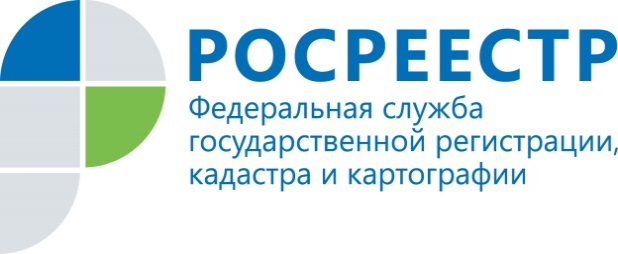 Помощник руководителя Управления Росреестра                                    ПРЕСС-РЕЛИЗпо Приморскому краю по СМИ  А. Э. Разуваева+7 (423) 241-30-58моб. 8 914 349 45 85
25press_rosreestr@mail.ruhttps://rosreestr.ru/  690091, Владивосток, ул. Посьетская, д. 48В Приморье нарушителей земельного законодательства призывают к ответуБолее 300 нарушений требований федерального земельного законодательства выявлено государственными инспекторами Управления Росреестра по Приморскому краю за 4 месяца 2019 года.Владивосток, 13 мая 2019 г. Государственными инспекторами по использованию и охране земель Управления Росреестра по Приморскому краю за период январь-апрель этого года проведено 528 проверок соблюдения требований земельного законодательства и 223 административных обследований объектов земельных отношений. Выявлено 370 нарушений требований федерального земельного законодательства, составлено 262 протоколов об административных правонарушениях.Наиболее типичными нарушениями земельного законодательства по-прежнему являются самовольное занятие земельного участка, его использование без оформленных в установленном порядке правоустанавливающих документов или не по целевому назначению.Должностными лицами приморского Росреестра выдано 222 предписаний об устранении нарушений требований земельного законодательства.К административной ответственности за первых 4 месяца 2019 года привлечено 190 нарушителей. Сумма административных штрафов, наложенных государственными инспекторами за административные правонарушения земельного законодательства составила 1 млн 500 тыс.  рублей. Общая сумма взысканных административных штрафов, с учетом остатка – 1 млн. 824 тыс. руб. Для принудительного взыскания судебным приставам Приморья направлены постановления на общую сумму взыскания более одного миллиона рублей. Специалисты земельного надзора обращают внимание владельцев участков на важность своевременного оформления документов и права собственности на землю, а также на находящиеся на ней объекты недвижимости согласно нормам действующего законодательства, чтобы не нарушить правила использования земельных участков. О РосреестреФедеральная служба государственной регистрации, кадастра и картографии (Росреестр) является федеральным органом исполнительной власти, осуществляющим функции по государственной регистрации прав на недвижимое имущество и сделок с ним, по оказанию государственных услуг в сфере ведения государственного кадастра недвижимости, проведению государственного кадастрового учета недвижимого имущества, землеустройства, государственного мониторинга земель, навигационного обеспечения транспортного комплекса, а также функции по государственной кадастровой оценке, федеральному государственному надзору в области геодезии и картографии, государственному земельному надзору, надзору за деятельностью саморегулируемых организаций оценщиков, контролю деятельности саморегулируемых организаций арбитражных управляющих. Подведомственными учреждениями Росреестра являются ФГБУ «ФКП Росреестра» и ФГБУ «Центр геодезии, картографии и ИПД». В ведении Росреестра находится ФГУП «Ростехинвентаризация – Федеральное БТИ». 